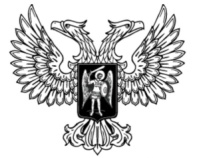 ДонецкАЯ НароднАЯ РеспубликАЗАКОНО ВНЕСЕНИИ ИЗМЕНЕНИЙ В УГОЛОВНЫЙ КОДЕКС ДОНЕЦКОЙ НАРОДНОЙ РЕСПУБЛИКИПринят Постановлением Народного Совета 30 апреля 2021 годаСтатья 1Внести в Уголовный кодекс Донецкой Народной Республики                                    от 19 августа 2014 года (опубликован на официальном сайте Народного Совета Донецкой Народной Республики) следующие изменения:1)  часть 2 статьи 393 после слов «группой лиц» дополнить словами «по предварительному сговору»;2) статью 400 изложить в следующей редакции:«Статья 400. Самовольное оставление части или места службы1. Самовольное оставление части или места службы, а равно неявка в срок без уважительных причин на службу при увольнении из части, при назначении, переводе, из командировки, отпуска или медицинской организации продолжительностью свыше двух суток, но не более десяти суток, совершенные военнослужащим, проходящим военную службу по призыву, –  наказываются арестом на срок до шести месяцев или лишением свободы на срок до одного года.2. Самовольное оставление части или места службы, а равно неявка в срок без уважительных причин на службу продолжительностью свыше десяти суток, но не более одного месяца, совершенные военнослужащим, проходящим военную службу по призыву или по контракту, –наказываются ограничением по военной службе на срок до двух лет либо лишением свободы на срок до трех лет.3. Деяния, предусмотренные частью второй настоящей статьи, продолжительностью свыше одного месяца – наказываются лишением свободы на срок до пяти лет.4. Деяния, предусмотренные частью второй настоящей статьи, совершенные в военное время, если самовольное отсутствие продолжалось свыше двух суток, –наказываются лишением свободы на срок от пяти до десяти лет.Примечание. Военнослужащий, проходящий службу по призыву или  по контракту, впервые совершивший деяния, предусмотренные настоящей статьей, может быть освобожден от уголовной ответственности, если самовольное оставление части явилось следствием внезапной тяжелой болезни самого военнослужащего или его близких родственников.»;3) в абзаце первом части 1 статьи 401 слова «военнослужащим срочной службы» заменить словами «военнослужащим, проходящим военную службу по призыву, по контракту, или гражданином, призванным на военную службу из запаса при мобилизации»;4) статью 412 изложить в следующей редакции:«Статья 412. Нарушение правил несения боевого дежурства1. Нарушение правил несения боевого дежурства (боевой службы) по своевременному обнаружению и отражению внезапного нападения на Донецкую Народную Республику либо по обеспечению ее безопасности, если это деяние повлекло или могло повлечь причинение вреда интересам безопасности государства, –наказывается лишением свободы на срок от двух до пяти лет.2. То же деяние, совершенное в состоянии алкогольного и (или) наркотического опьянения, –наказывается лишением свободы на срок от пяти до семи лет.3. То же деяние, повлекшее тяжкие последствия, –наказывается лишением свободы на срок до десяти лет.4. Нарушение правил несения боевого дежурства (боевой службы) вследствие небрежного или недобросовестного к ним отношения, повлекшее тяжкие последствия, –наказывается ограничением по военной службе на срок до двух лет либо лишением свободы на срок от двух до трех лет.5. Деяния, предусмотренные частями первой – четвертой настоящей статьи, совершенные в военное время, –наказываются лишением свободы на срок от пяти до пятнадцати лет или смертной казнью.»;5) абзац первый статьи 418 изложить в следующей редакции: «Самовольное оставление поля сражения во время боя или самовольное оставление позиции при ведении боевых действий либо отказ во время боя действовать оружием (отказ применять оружие) –».Глава Донецкой Народной Республики					Д.В. Пушилинг. Донецк30 апреля 2021 года№ 283-IIНС 